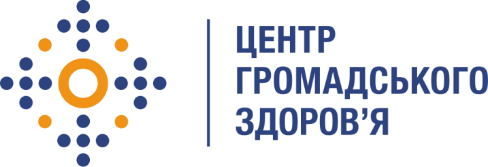 Державна установа 
«Центр громадського здоров’я Міністерства охорони здоров’я України» оголошує конкурс  на відбір фахівця з управління та протидії вірусним гепатитам та опіоїдної залежності за напрямом верифікації даних модулю ЗПТ у інформаційній системі МІС СЗХ в рамках програми Глобального фонду прискорення прогресу у зменшенні тягаря туберкульозу та ВІЛ-інфекції в України»Назва позиції:  Фахівець з управління та протидії вірусним гепатитам та опіоїдної залежності за напрямом верифікації даних модулю ЗПТ у інформаційній системі МІС СЗХРівень зайнятості: повнаІнформація щодо установи:Головним завданнями Державної установи «Центр громадського здоров’я Міністерства охорони здоров’я України» (далі – Центр є діяльність у сфері громадського здоров’я. Центр виконує лікувально-профілактичні, науково-практичні та організаційно-методичні функції у сфері охорони здоров’я з метою забезпечення якості лікування хворих на соціально небезпечні захворювання, зокрема ВІЛ/СНІД, туберкульоз, наркозалежність, вірусні гепатити тощо, попередження захворювань в контексті розбудови системи громадського здоров’я. Центр приймає участь в розробці регуляторної політики і взаємодіє з іншими міністерствами, науково-дослідними установами, міжнародними установами та громадськими організаціями, що працюють в сфері громадського здоров’я та протидії соціально небезпечним захворюванням.Основні обов'язки:1. Участь у розвитку програм діагностики та лікування психічних та поведінкових розладів, пов’язаних із вживанням опіоїдів, програм замісної підтримувальної терапії (далі – ЗПТ) та вірусних гепатитів на національному та регіональному рівні.2. Збір, узагальнення та аналіз даних рутинної статистики щодо надання послуг ЗПТ та ВГ на національному та регіональному рівні, аналіз індикаторів ефективності реалізації програми та формування рекомендації щодо покращення стану їх виконання.3. Верифікація даних внесених медичним персоналом сайтів ЗПТ в МІС СЗХ. Контроль за своєчасним внесенням даних та якістю інформації, що надається в систему.4. Здійснення моніторингових візитів на сайти ЗПТ для верифікація даних внесених в МІС СЗХ із паперовою документацією, консультування медичних працівників з питань внесення даних.5. Участь у заходах з координації впровадження модулю по ЗПТ у складі медичної інформаційної системи ІС СЗХ. 4. Порівняння масивів даних внесених в різні системи: Національні звіти із ЗПТ, модуль ЗПТ МІС СЗХ,  Syrex. 5. Підготовка аналітичних довідок, рекомендацій та інших матеріалів за результатами проведеного аналізу. 6. Реалізація заходів із впровадження медичної інформаційної системи пацієнтів ЗПТ в регіонах: надання технічної допомоги з впровадження системи в регіонах, ведення комунікації з регіональними фахівцями, працівниками закладів охорони здоров’я, участь  в проведенні навчання, моніторинг та аналіз індикаторів тощо. 7. Впровадження сучасних інструментів  для збору звітності від закладів охорони здоров’я та місць надання медичної допомоги.Вимоги до професійної компетентності:Вища освіта у сфері охорони здоров’я, епідеміології та/або громадського здоров’я (загальна гігієна, інфекційні захворювання та/або неінфекційні захворювання), медицини, соціальної роботи або дотичній сфері.Досвід роботи з медичною документацією. Досвід роботи з базами даних, реєстрами, масивами даних, аналітичними системами буде перевагою.  Досвід роботи із великими масивами даних. Досвід роботи із МІС СЗХ буде перевагою.Відмінне володіння пакетом MSOffice (Word, Excel, Access тощо).  Досвід написання аналітичних матеріалів, проведення моніторингу та оцінки буде перевагою. Досвід роботи за напрямом зменшення шкоди, замісної підтримувальної терапії, ВІЛ/СНІД та вірусних гепатитів буде перевагою.  Знання нормативно-правової бази, сучасних керівництв та стандартів щодо роботи з особами, які мають психічні та поведінкові розлади пов’язані із вживанням опіоїдів та вірусних гепатитів буде перевагою.Резюме мають бути надіслані електронною поштою на електронну адресу: vacancies@phc.org.ua. В темі листа, будь ласка, зазначте: «223-2023 Фахівець з управління та протидії вірусним гепатитам та опіоїдної залежності за напрямом верифікації даних модулю ЗПТ у інформаційній системі МІС СЗХ»Термін подання документів – до 28 липня 2023 року, реєстрація документів 
завершується о 18:00.За результатами відбору резюме успішні кандидати будуть запрошені до участі у співбесіді. У зв’язку з великою кількістю заявок, ми будемо контактувати лише з кандидатами, запрошеними на співбесіду. Умови завдання та контракту можуть бути докладніше обговорені під час співбесіди.Державна установа «Центр громадського здоров’я Міністерства охорони здоров’я України» залишає за собою право повторно розмістити оголошення про вакансію, скасувати конкурс на заміщення вакансії, запропонувати посаду зі зміненими обов’язками чи з іншою тривалістю контракту.